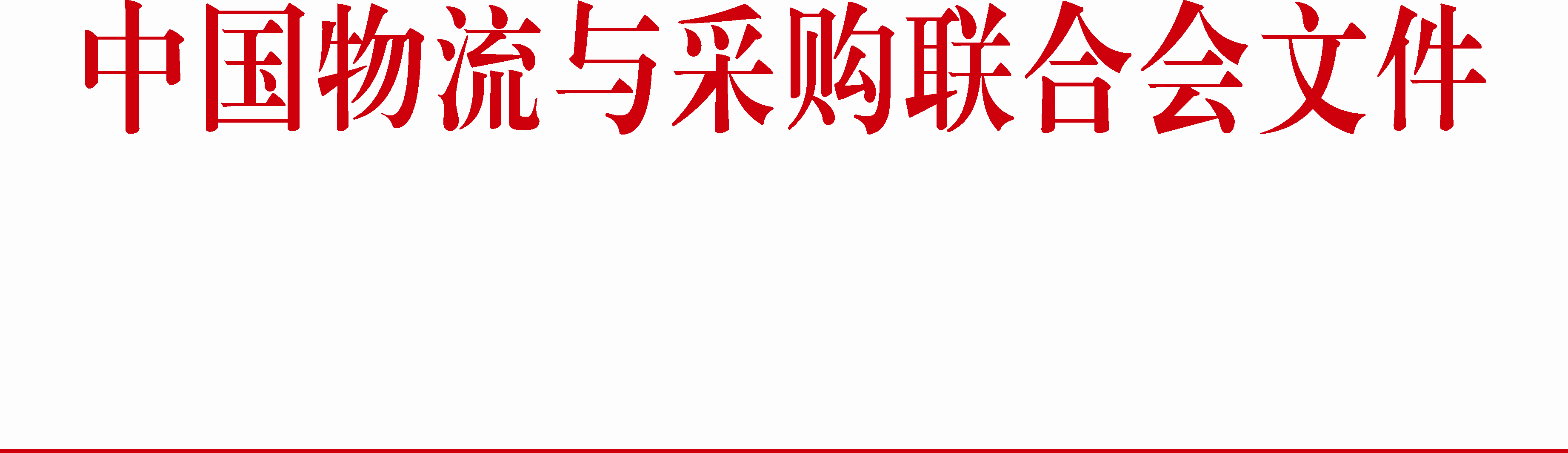 物联社字〔2014〕67号关于召开“2014（第十二届）中国物流企业家年会”的通知各会员企业、有关单位：自2003年起，“中国物流企业家年会”已连续举办了十一届。“中国物流企业家年会”已成为中外物流企业家交流与合作的重要平台。经中国物流与采购联合会、无锡市人民政府共同商议,定于2014年10月30～31日在江苏省无锡市召开“2014（第十二届）中国物流企业家年会”。2014年，全球产业变革与结构转型升级带动跨界融合加速发展，我国继续“坚定不移地推进经济结构调整、推进经济转型升级”，打造全新“中国经济升级版”。伴随着转型升级、改革红利的释放和新型城镇化进程的加快，大数据所蕴含的价值逐步释放，大数据对物流业的影响日益凸显。物流业必须顺势而为，抓住大数据时代产业变革的新机遇，稳中求进、加快创新、转型求变，着力打造“中国物流升级版”。本届年会将以“大数据时代中国物流业的新变革”为主题，聚焦大数据对物流产业变革、行业变革、企业变革以及智慧城市建设、民生改善等影响和带动作用下，物流业如何应对“增长减速”和“结构调整”的挑战、如何把握新的发展机遇，通过报告会、主旨论坛、高端对话等多种形式，展开交流探讨、趋势发布和成果展示。年会期间还将召开“中国物流与采购联合会五届四次理事会”。现将会议有关事项通知如下：一、组织结构主办单位：中国物流与采购联合会承办单位：无锡市发展和改革委员会无锡市经济和信息化委员会无锡市贸促会《中国物流与采购》杂志社二、时间地点1.会议时间：2014年10月30～31日会期两天。（2014年10月29日上午10∶00至晚24∶00报到）2.报到地点：无锡市君来世尊酒店（无锡滨湖区太湖新城和风111号）。三、年会主题大数据时代中国物流业的新变革四、主要内容1.开幕式及全体大会：上午8∶30-12∶30。2.专题论坛及沙龙：下午13∶30-18∶00；上午8∶30-12∶30。    拟设“中国物流企业家高端论坛”、“中国智慧物流与物联网论坛”、“中国物流业联动发展论坛”、“中国物流金融论坛”、“中国能源物流论坛”、“中国电商与快运物流论坛”、“中国汽车物流论坛”、“中国商贸物流论坛”、“中国绿色物流论坛”、“中国供应链管理论坛”、“中国物流装备与技术论坛”等多个分论坛。同时，欢迎广大企业向大会组委会秘书处提出联办或开办其他分论坛的申请，大会组委会秘书处将根据企业需求及时更新和增设分论坛。3.颁奖仪式：下午18∶30-20∶30。4.参观考察当地物流相关企业：下午。五、参会人员（会议规模：1000人左右）1.中国物流与采购联合会副会长、常务理事、理事以及会员单位的代表。2.国内外物流企业董事长（总裁、总经理）；制造、电商和商贸企业的物流、采购部门负责人；为物流产业链提供各项服务的企业管理者；关注物流业发展的专业投资机构负责人。3.“2014中国物流年度奖”参评企业家及企业代表。4.国外行业组织代表，国外物流相关研究、咨询机构代表。5.大专院校代表。6.物流及相关行业协会、各地政府物流工作牵头部门代表。六、收费标准  会议费（含会议、资料、餐费和参观考察费，交通及住宿费由参会代表自理）2800元/人；中国物流与采购联合会会员单位，《中国物流与采购》杂志、《中国物流年鉴》及年会合作单位，院校及科研机构人员优惠至2000元/人。大会指定收费账户：户名：《中国物流与采购》杂志社开户行：华夏银行北京阜外支行账号：40592 0000 18199 0000 6826七、联络及其他  年会的具体组织及联络工作由《中国物流与采购》杂志社负责。会议议程以当天会议内容为准，欲知会议筹备详情，请及时与大会组委会秘书处联系。联系人：王 林电  话：010-68392837   13810160056传  真：010-68392216E-mail：wanglin5566@sina.com     409575104@qq.com附件：参会回执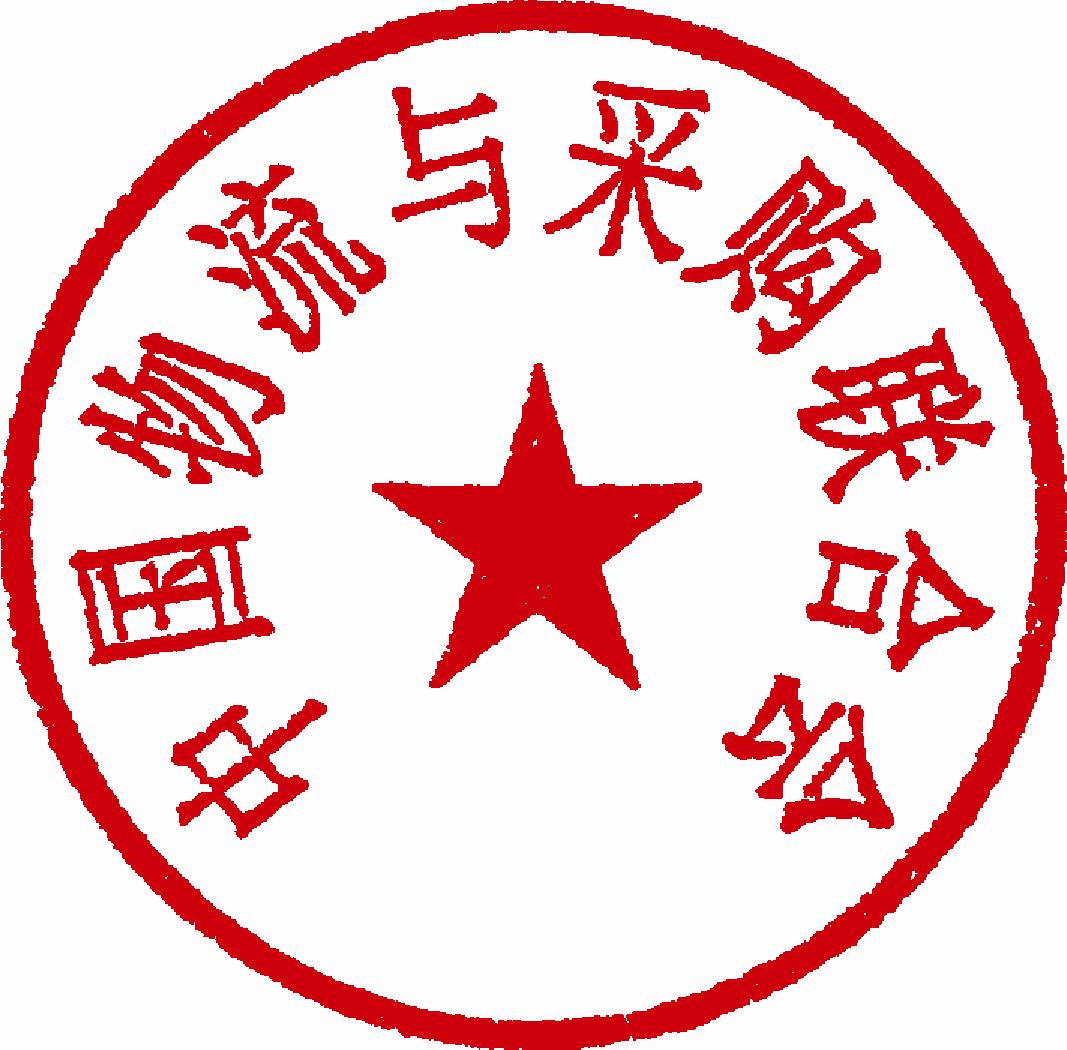 二○一四年六月十日附件：“2014（第十二届）中国物流企业家年会”参会回执参会说明：1. 报到时间：上午10∶00-晚24∶00。报到及会议地点：无锡市无锡君来世尊酒店（无锡市太湖新城和风路111号，电话：0510-85285888）。2.大会指定账户信息户名：《中国物流与采购》杂志社；开户行：华夏银行北京阜外支行；账号：40592 0000 18199 0000 6826 。3.为便于会务组织及安排，请认真填写此表并于前传至杂志社。联系人：王  林电  话：010-68392837  13810160056传  真：010-68392216  E-mail：wanglin5566@sina.com     409575104@qq.com抄送：中国物流与采购联合会各部室。中国物流与采购联合会               2014年6月10日印发单位名称联系人电话邮箱传真参会人姓名职务/职称手机号码住宿要求(在选项划√)住宿要求(在选项划√)住宿要求(在选项划√)参会人姓名职务/职称手机号码无锡君来世尊酒店无锡君来世尊酒店无锡君来世尊酒店参会人姓名职务/职称手机号码单间(元)单间(元)标准间(元) 参会人姓名职务/职称手机号码480480480